VENTSPILS JAUNRADES NAMA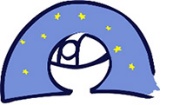         PLANETĀRIJA UN OBSERVATORIJAS BIĻEŠU CENAS			Planetārija biļešu cenas⃰⃰⃰  ⃰  ⃰			Observatorijas biļešu cenas⃰⃰⃰  ⃰  ⃰			Planetārija biļešu cenas, nododot ventus  ⃰  ⃰ 			Observatorijas biļešu cenas, nododot ventus  ⃰  ⃰	⃰ Uzrādot apliecību.	⃰⃰  ⃰  Ventspils valsts pilsētas pašvaldības domes 13.10.2011.g. rīkojumu Nr.2314. Vairāk informācijas/ more information www.visitventspils.com	⃰  ⃰  ⃰  Ventspils valsts pilsētas pašvaldības domes 2021.gada 28.oktobra lēmums Nr.76.Pieaugušajiem5.00 EURStudentiem, pensionāriem, invalīdiem⃰2.00 EURSkolēniem un bērniem1.50 EURĢimenes biļete (2 pieaugušie un 1-5 bērni)8.00 EURSeansa cena (40 vietas)132.13 EURPieaugušajiem2.50 EURStudentiem, pensionāriem, invalīdiem⃰2.00 EURSkolēniem un bērniem1.00 EURĢimenes biļete (2 pieaugušie un 1-5 bērni)5.50 EURVienotā biļete (planetārijs & observatorija)6.00 EURPieaugušajiem3.80 EUR(120 venti)Studentiem, pensionāriem, invalīdiem ⃰1.40 Eur (60 venti)Skolēniem un bērniem1.25 EUR (25 venti)Pieaugušajiem1.90 EUR(60 venti)Studentiem, pensionāriem, invalīdiem ⃰1.40 Eur (60 venti)Skolēniem un bērniem0.75 EUR (25 venti)